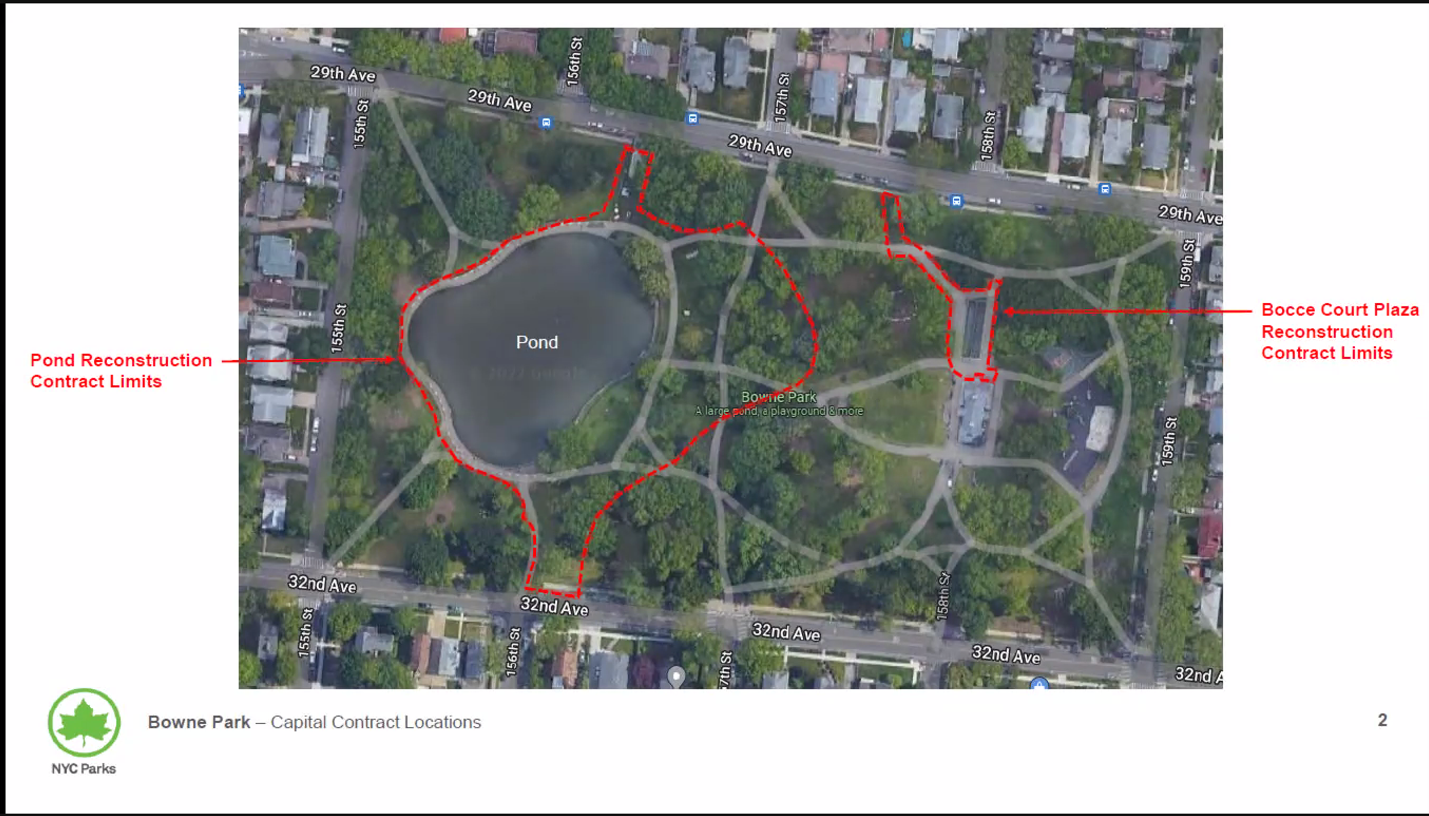 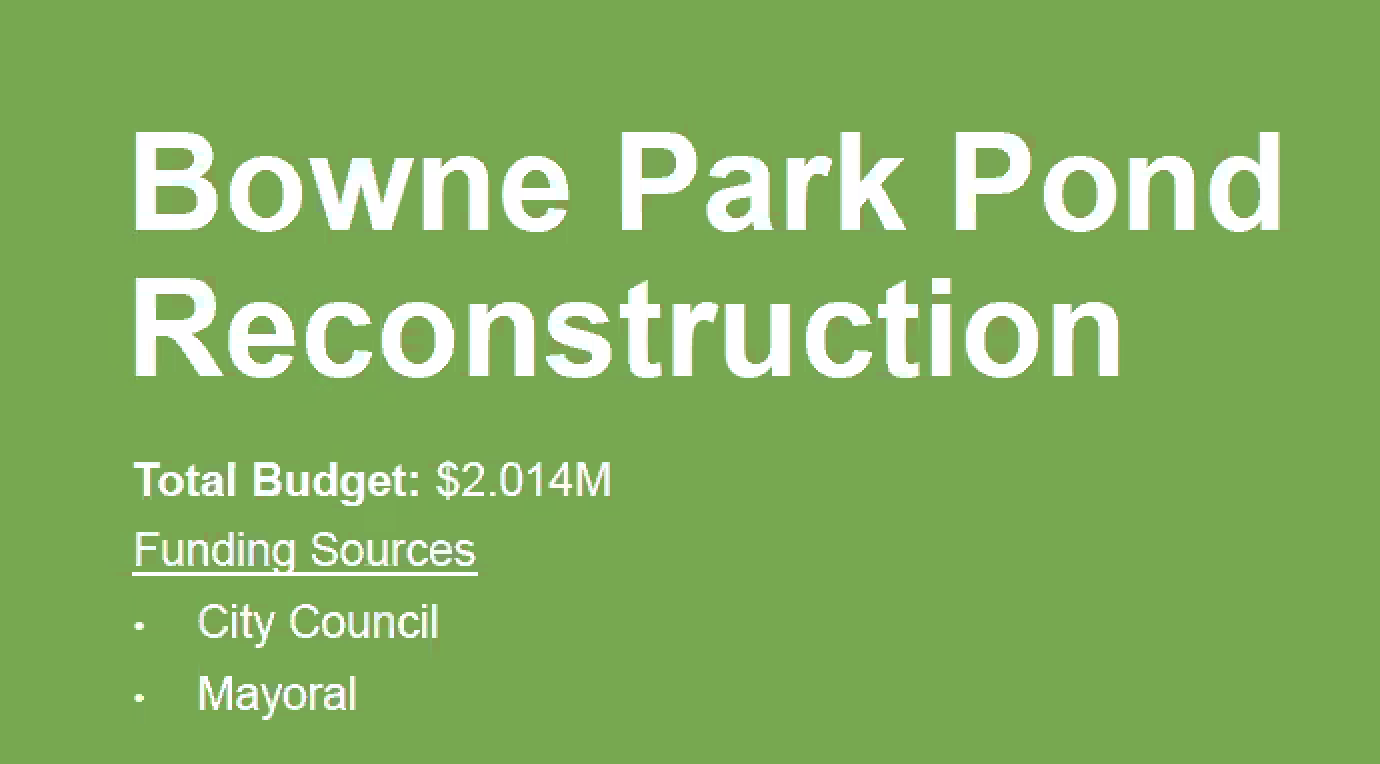 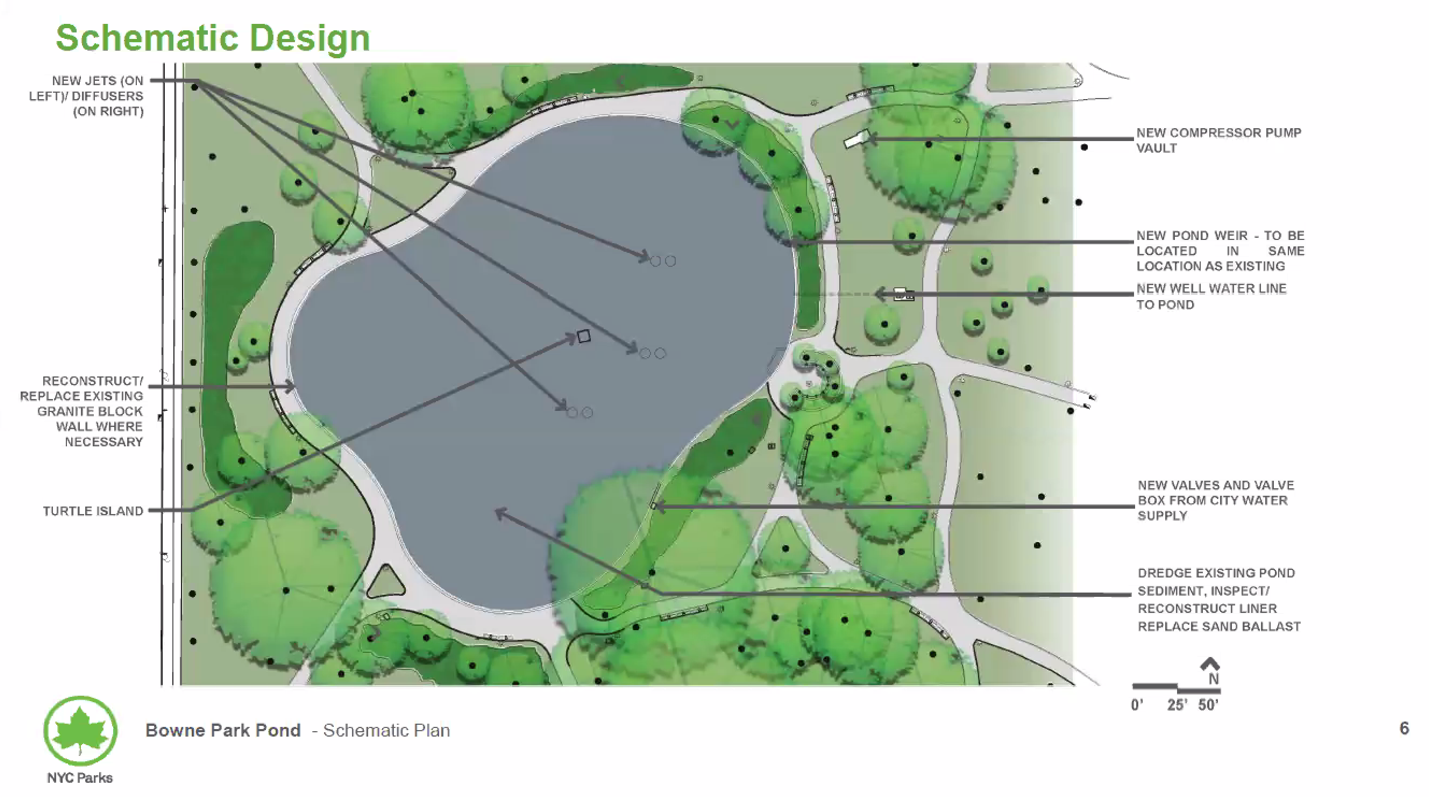 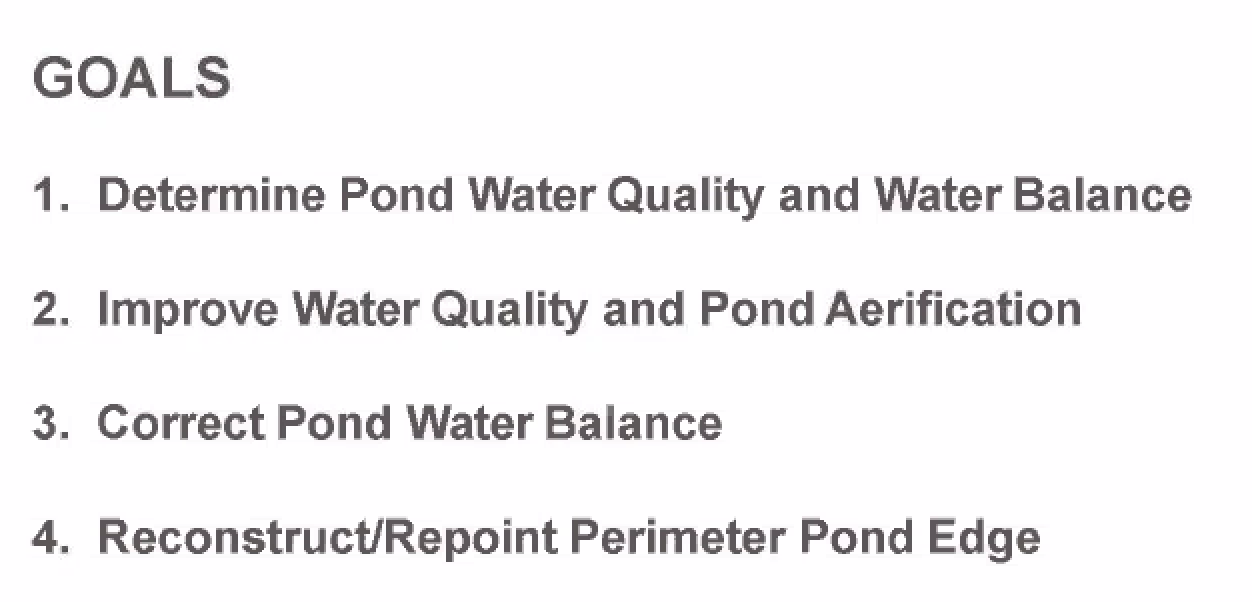 Installation of similar items planned: 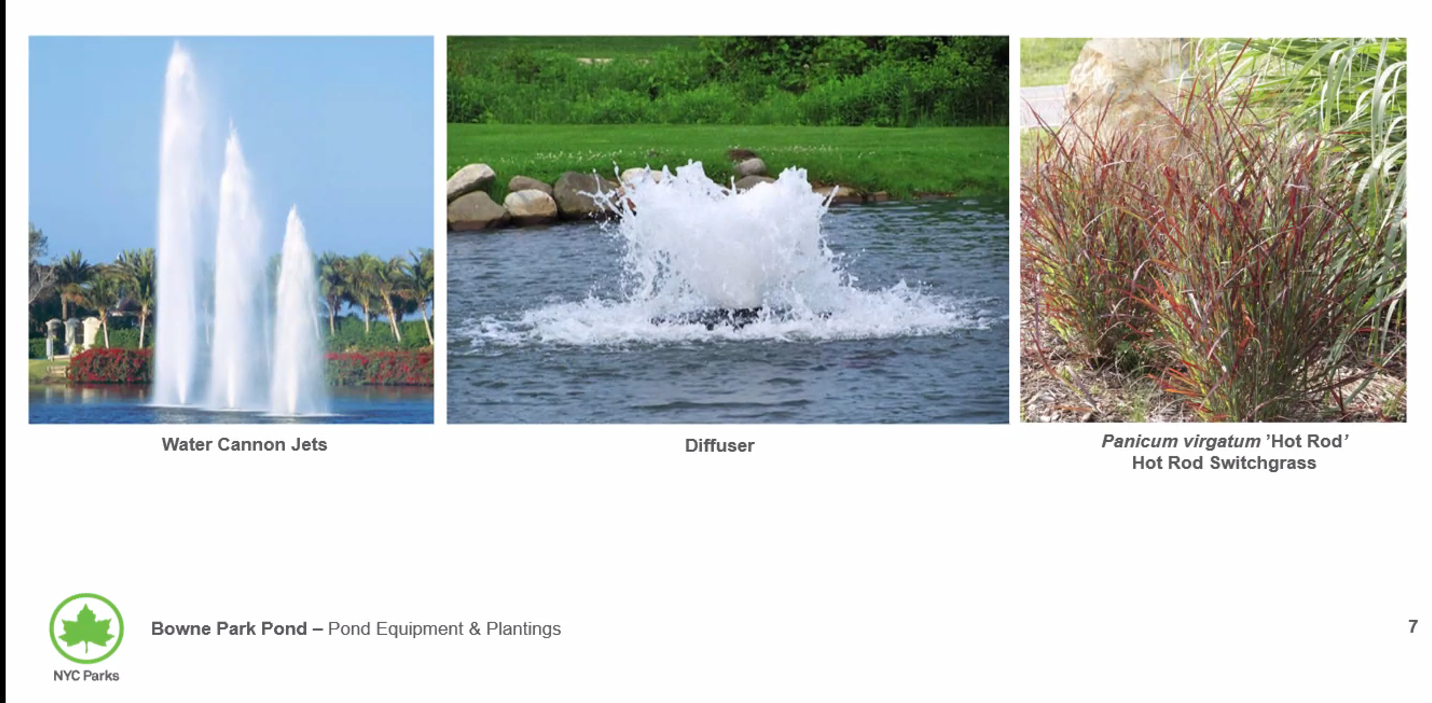 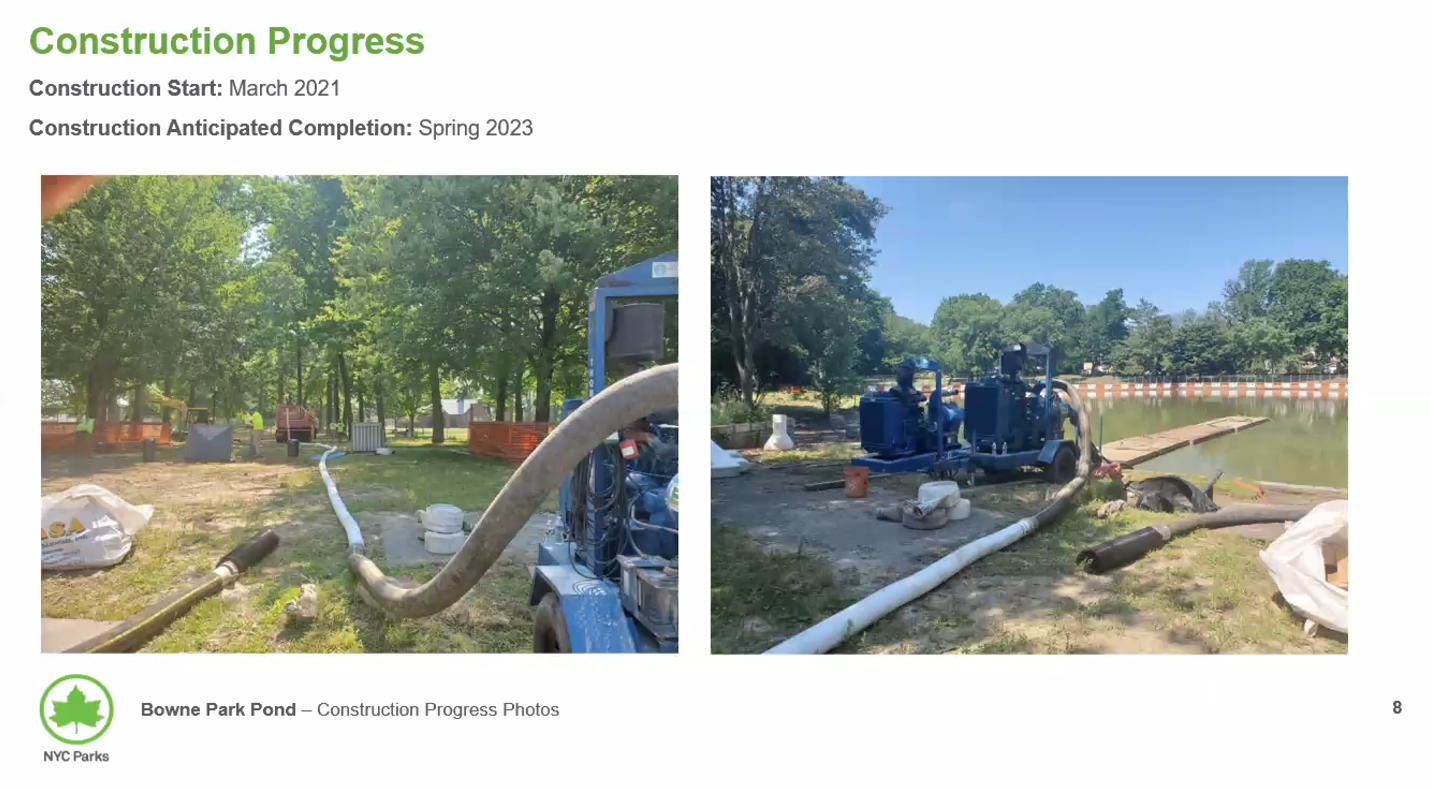 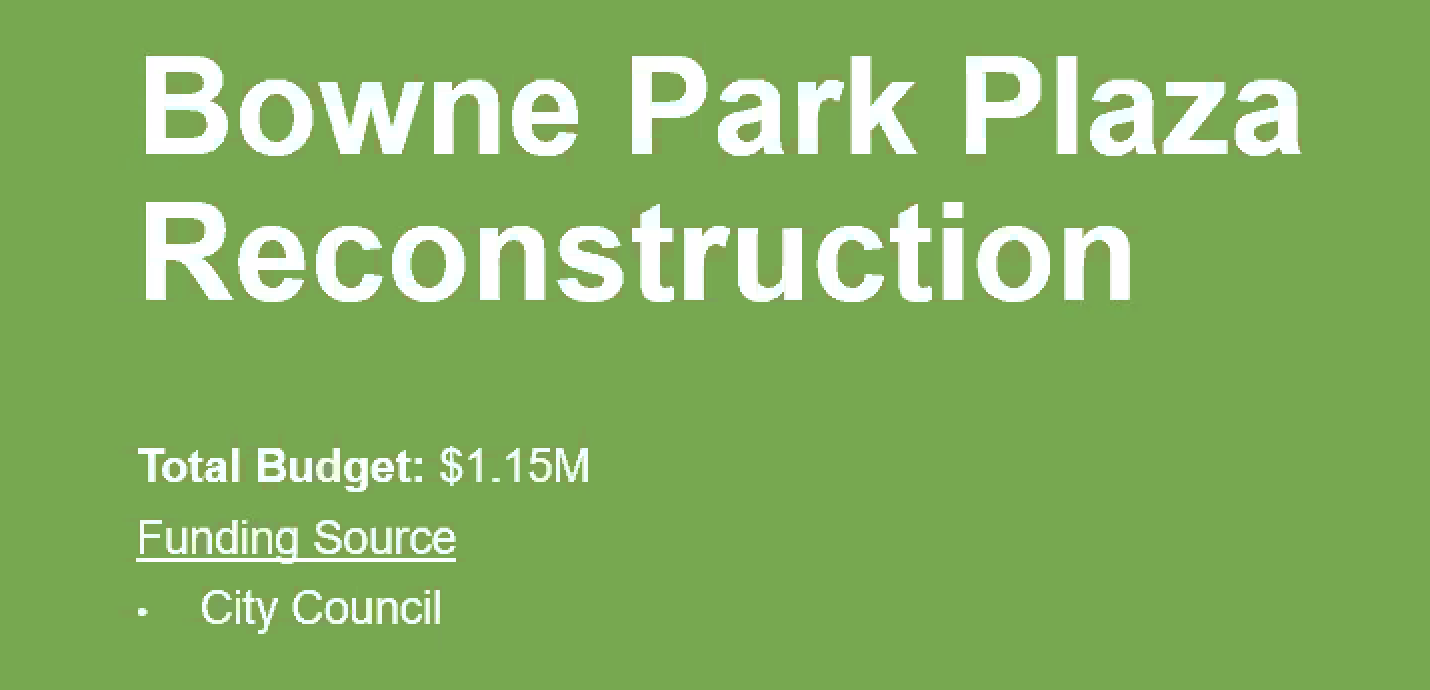 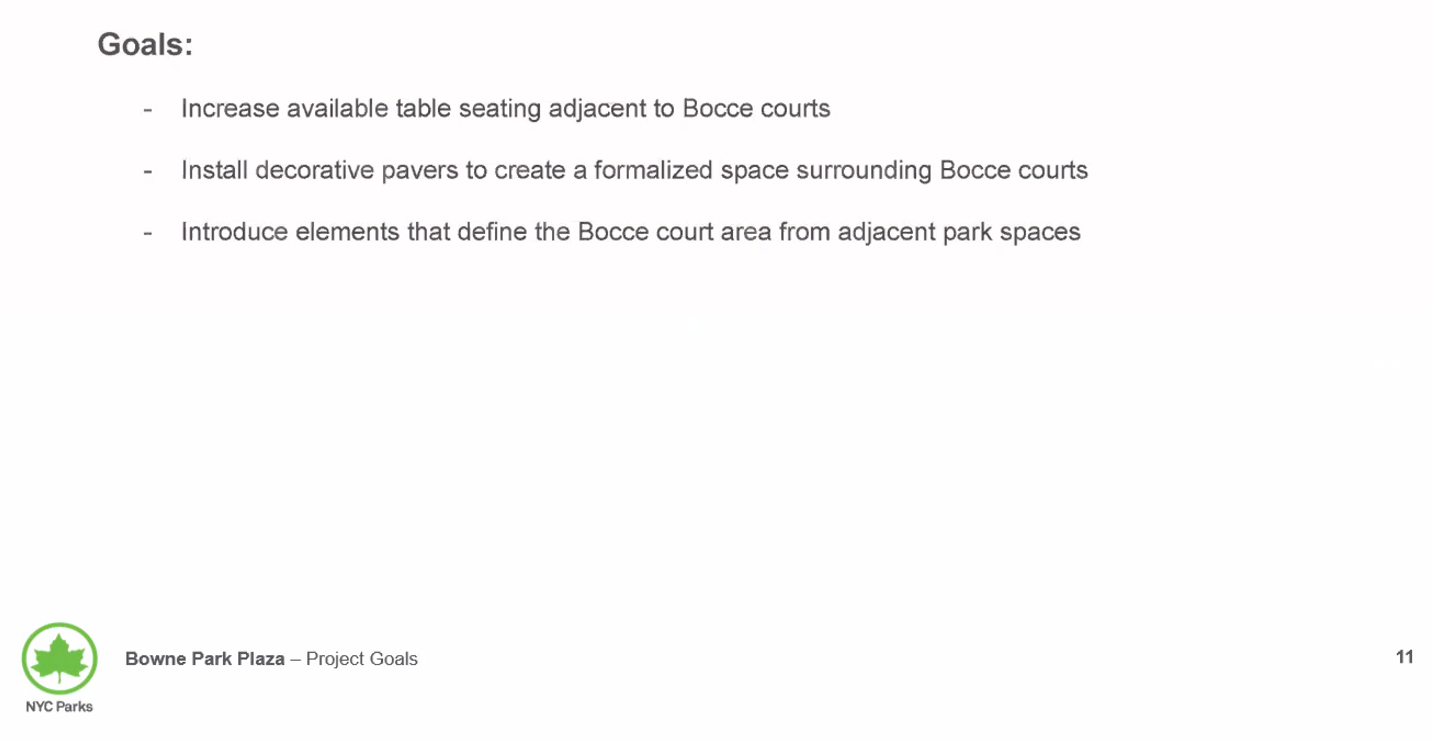 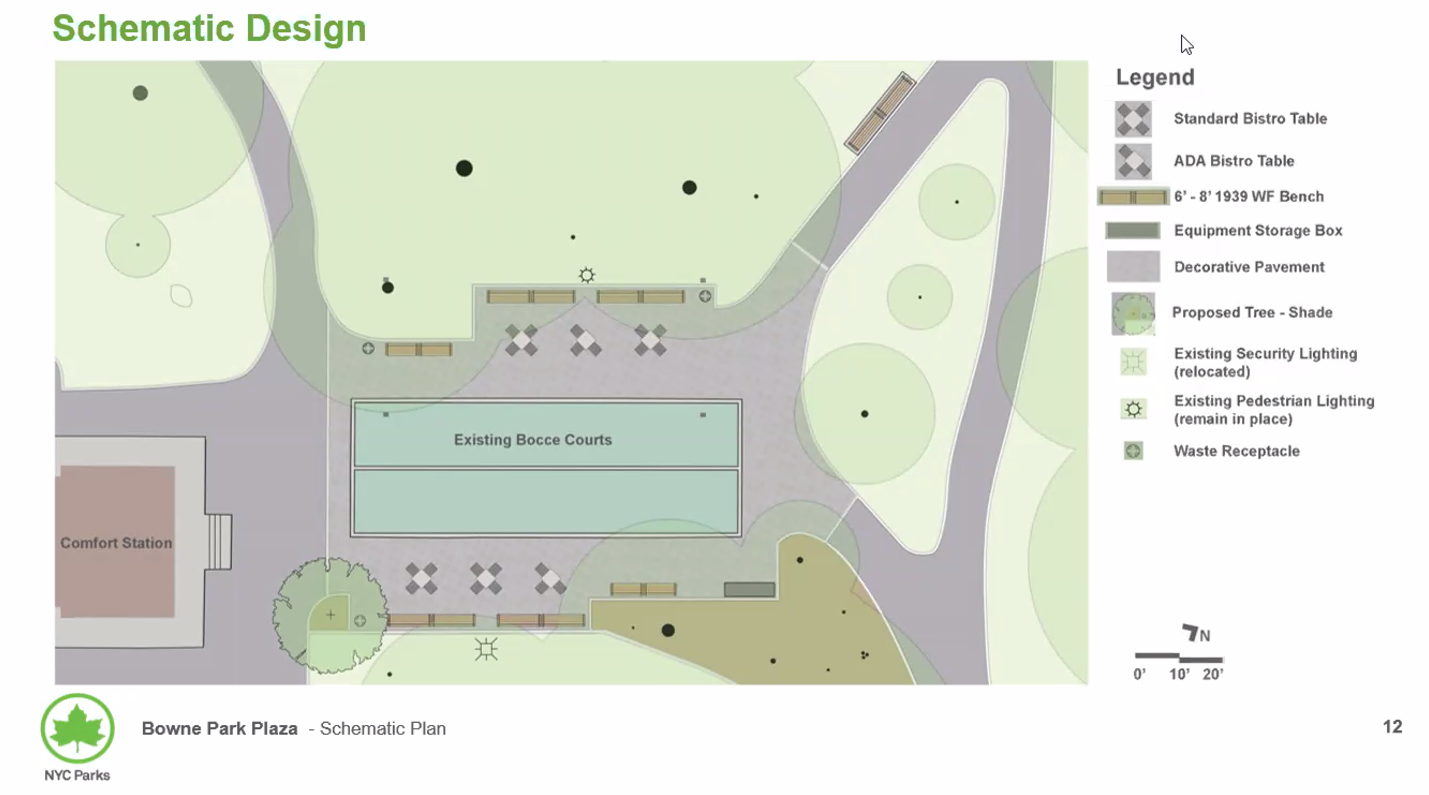 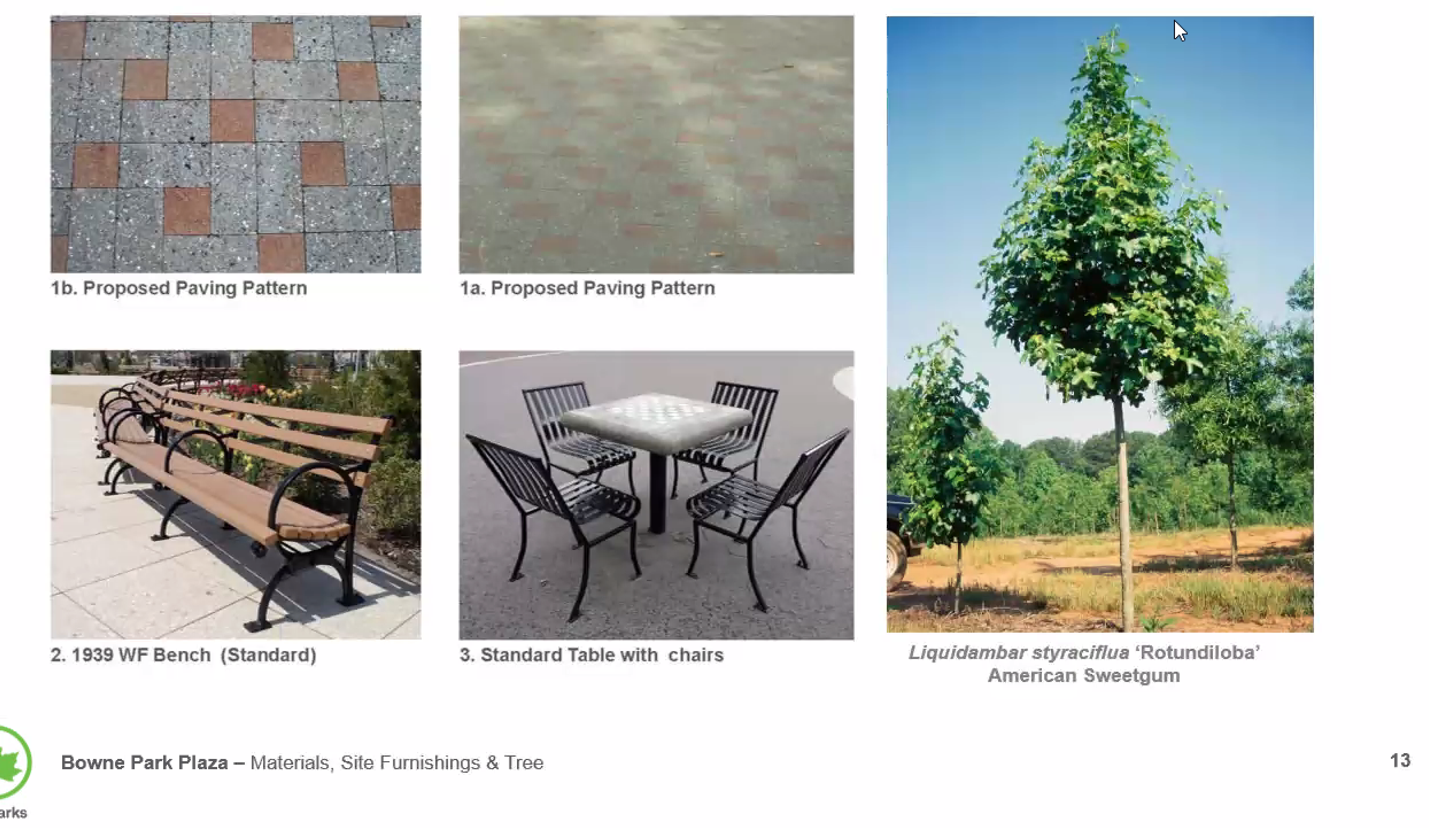 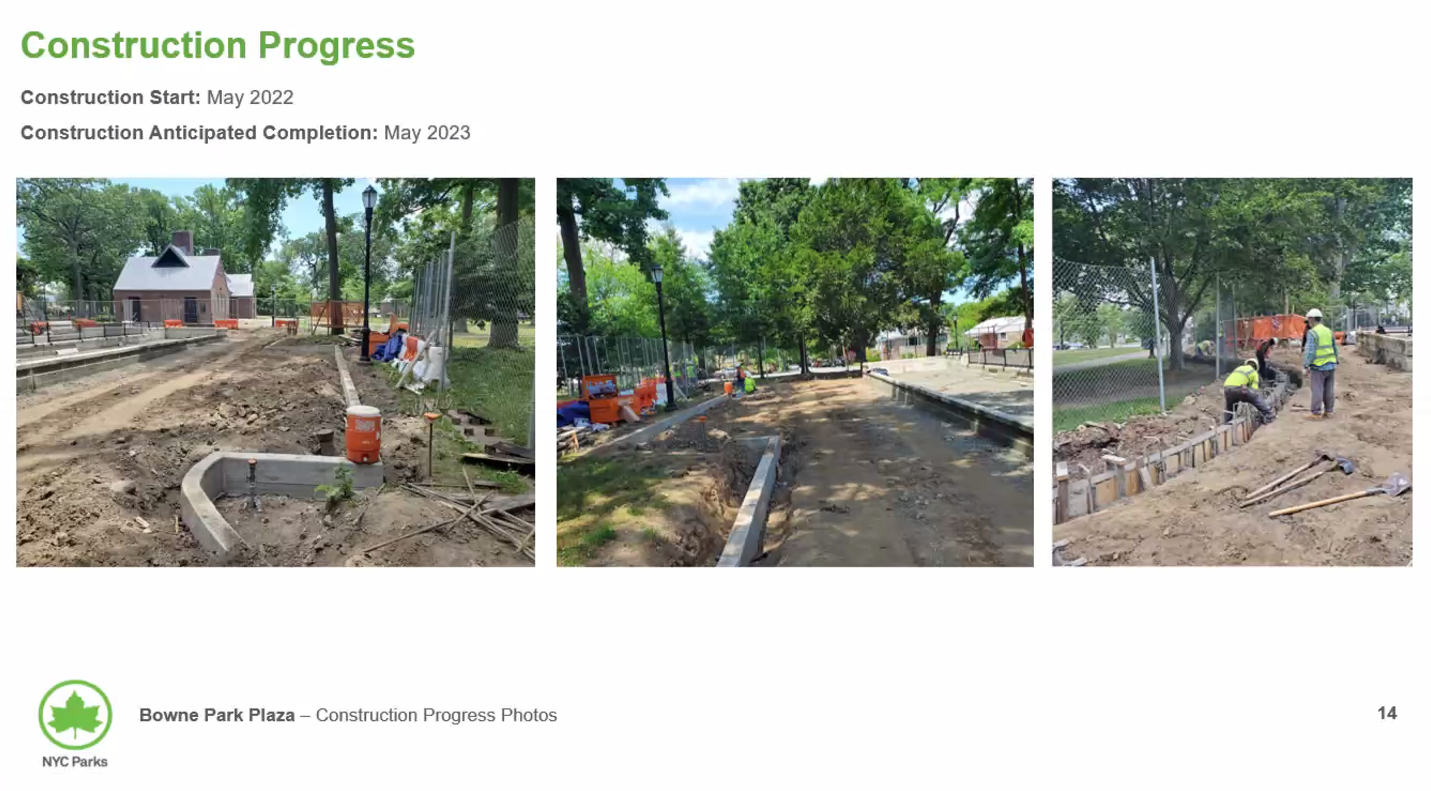 